Land Of DreamsRosanne Cash, John Leventhal 2012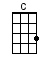 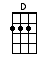 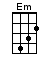 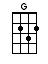 INTRO:  / 1 2 3 4 / [G]I heard you [C] calling from the [G] startA river [D] runs through both our [Em] heartsA thousand [C] shades of something [G] newI cannot [D] wait to play for [G] you[C] / [G] / [D] / [G]So play your [C] songs, and make them [G] realThere’s a [D] place, for all we [Em] feelAnd it’s [C] closer than it [G] seemsCome and [D] find your land of [G] dreamsCHORUS:Land of [C] dreams, land of [G] dreamsCome and [D] find your land of [Em] dreamsAnd it’s [C] closer than it [G] seemsCome and [D] find your land of [G] dreamsThe world is [C] smaller in our [G] eyesThe city [D] streets, and moonlit [Em] skiesThe shining [C] waves and ever-[G]greensI will [D] give you, every-[G]thingWell you can [C] hear the bells and [G] stringsJust wait un-[D]til, you make them [Em] ringAnd it’s [C] closer than it [G] seemsCome and [D] find your land of [G] dreamsCHORUS:Land of [C] dreams, land of [G] dreamsCome and [D] find your land of [Em] dreamsAnd it’s [C] closer than it [G] seemsCome and [D] find your land of [G] dreamsLand of [C] dreams, land of [G] dreamsCome and [D] find your land of [Em] dreamsAnd it’s [C] closer than it [G] seemsCome and [D] find your land of [G] dreams[C] / [G] / [D] / [G] /[C] / [G] / [D] / [G]www.bytownukulele.ca